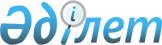 Солтүстік Қазақстан облысы Мағжан Жұмабаев ауданы мәслихатының 2018 жылғы 18 сәуірдегі № 18-3 "Жер салығының ставкалары туралы" шешіміне өзгеріс енгізу туралыСолтүстік Қазақстан облысы Мағжан Жұмабаев ауданы мәслихатының 2021 жылғы 15 сәуірдегі № 4-1 шешімі. Солтүстік Қазақстан облысының Әділет департаментінде 2021 жылғы 22 сәуірде № 7325 болып тіркелді
      "Салық және бюджетке төленетін басқа да міндетті төлемдер туралы" Қазақстан Республикасы Кодексінің (Салық кодексі) (бұдан әрі-Кодекс) 510-бабының 1-тармағына, Қазақстан Республикасының "Құқықтық актілер туралы" Заңының 26-бабына сәйкес Солтүстік Қазақстан облысы Мағжан Жұмабаев ауданының мәслихаты ШЕШІМ ҚАБЫЛДАДЫ:
      1. "Жер салығының мөлшерлемелері туралы" Солтүстік Қазақстан облысы Мағжан Жұмабаев ауданы мәслихатының 2018 жылғы 18 сәуірдегі № 18-3 шешіміне (Нормативтік құқықтық актілерді мемлекеттік тіркеу тізілімінде № 4700 болып тіркелген) келесі өзгеріс енгізілсін:
      2-тармақ жаңа редакцияда мазмұндалсын:
      "2. Кодекстің 505 және 506-баптарында белгіленген жер салығының базалық мөлшерлемелерінің елу пайызына жер салығының мөлшерлемелері жоғарылатылсын.
      Осы тармақтың ережесі Кодекстің 509-бабында көрсетілген жер учаскелеріне қолданылмайды.".
      2. Осы шешім оның алғашқы ресми жарияланған күнінен кейін күнтізбелік он күн өткен соң қолданысқа енгізіледі және 2021 жылғы 1 қаңтардан бастап туындаған құқықтық қатынастарға таратылады.
					© 2012. Қазақстан Республикасы Әділет министрлігінің «Қазақстан Республикасының Заңнама және құқықтық ақпарат институты» ШЖҚ РМК
				
      Мағжан Жұмабаев ауданы мәслихаты
сессиясының төрағасы

Ж. Хайдарова

      Мағжан Жұмабаев ауданы
мәслихатының хатшысы

Т. Абильмажинов
